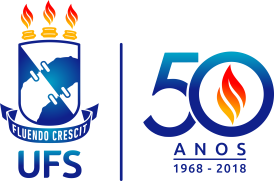 Universidade Federal de SergipePró-Reitoria de Gestão de PessoasDepartamento de Recrutamento e Seleção de PessoalDivisão de Recrutamento e Seleção de PessoalEdital nº 015/2018 – Professor EfetivoDepartamento: Departamento de Terapia Ocupacional (DTOL)Campus: Campus Universitário Professor Antônio Garcia Filho (Campus de Lagarto)Matéria de Ensino: II, III e IV Ciclos de Terapia Ocupacional (Terapia Ocupacional: Saúde e Trabalho)Disciplinas: Sessões Tutoriais; Habilidades Profissionais I e II; Palestras; Prática de Integração Ensino-Serviço em Terapia Ocupacional I e II; Laboratório de Pesquisa em Terapia Ocupacional I e II; Estágio Supervisionado em Terapia Ocupacional I e II, e Optativa.Atendendo ao disposto no artigo 21 da Resolução n° 036/2018/CONSU e ponto 10.5 do Edital 015/2018, segue abaixo ajuste no calendário de provas com os novos horários de realização do sorteio do ponto e da Prova Didática e de Títulos, em virtude de ausências, desistências e/ou eliminação de candidatos na Prova Escrita.ADEQUAÇÃO DE CALENDÁRIO DE PROVAS – VERSÃO 01Orientações/informações:Os candidatos devem se apresentar ao local de prova com 01 hora de antecedência.Para participar da prova de títulos, o candidato deverá entregar à Comissão Examinadora, no ato do sorteio do ponto para a prova didática, 01 (uma) cópia encadernada do currículo versão lattes atualizado, devidamente comprovado e encadernado.Serão disponibilizados os seguintes recursos didáticos: datashow, computador, quadro branco, pincel e apagador para quadro branco. No entanto, a UFS não se responsabilizará por qualquer problema de ordem técnica ou defeito nos equipamentos, bem como por qualquer incompatibilidade com material dos candidatos.Lagarto, 18 de março de 2019.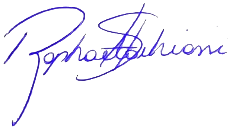 Profa. Dra. Raphaela Schiassi Hernandes Genezini – DTOL/ UFS Lagarto (Presidente)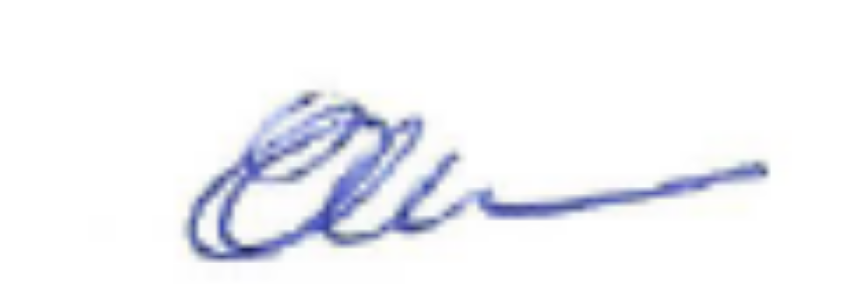 Profa. Ms. Erika Hiratuka Soares – DTOL/ UFS Lagarto (Membro 1)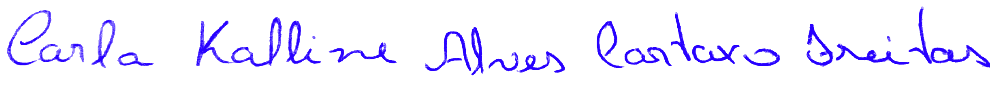 Profa. Dra. Carla Kalline Alves Cartaxo Freitas – DENL/ UFS Lagarto (Membro 2)DataHorárioAtividadeAtividadeAtividadeAtividadeLocalPROVA ESCRITAPROVA ESCRITAPROVA ESCRITAPROVA ESCRITAPROVA ESCRITAPROVA ESCRITAPROVA ESCRITA15/03/201908:00Sorteio do Ponto da Prova EscritaSorteio do Ponto da Prova EscritaSorteio do Ponto da Prova EscritaSorteio do Ponto da Prova EscritaSala 03VivênciaCampus Lagarto15/03/201908:05 às 12:05Prova EscritaProva EscritaProva EscritaProva EscritaSala 03VivênciaCampus Lagarto18/03/201908:00Publicação do Resultado da Prova EscritaPublicação do Resultado da Prova EscritaPublicação do Resultado da Prova EscritaPublicação do Resultado da Prova Escrita Quadro de avisos do DTOL18/03/201909:00 às 12:00E14:00 às 17:00Recebimento de Recursos contra o resultado da Prova Escrita Recebimento de Recursos contra o resultado da Prova Escrita Recebimento de Recursos contra o resultado da Prova Escrita Recebimento de Recursos contra o resultado da Prova Escrita DTOL19/03/201908:00 às 12:00Respostas aos recursos e divulgação final do resultado da Prova Escrita Respostas aos recursos e divulgação final do resultado da Prova Escrita Respostas aos recursos e divulgação final do resultado da Prova Escrita Respostas aos recursos e divulgação final do resultado da Prova Escrita Quadro de avisos do DTOLPROVA DIDÁTICAPROVA DIDÁTICAPROVA DIDÁTICAPROVA DIDÁTICAPROVA DIDÁTICAPROVA DIDÁTICAPROVA DIDÁTICASorteio do Ponto da Prova Didática e entrega do CurrículoSorteio do Ponto da Prova Didática e entrega do CurrículoSorteio do Ponto da Prova Didática e entrega do CurrículoProva DidáticaProva DidáticaProva DidáticaMini Auditório 02 Centro de Simulações Campus LagartoDataHorárioCandidatoDataHorárioCandidatoMini Auditório 02 Centro de Simulações Campus Lagarto20/03/201908:00Candidato 01CPF: 061.315.274-3121/03/201908:00Candidato 01CPF: 061.315.274-31Mini Auditório 02 Centro de Simulações Campus Lagarto20/03/201909:00Candidato 02CPF: 086.435.314-6421/03/201909:00Candidato 02CPF: 086.435.314-64Mini Auditório 02 Centro de Simulações Campus Lagarto20/03/201910:00Candidato 03CPF: 067.991.806-0821/03/201910:00Candidato 03CPF: 067.991.806-08Mini Auditório 02 Centro de Simulações Campus Lagarto20/03/201911:00Candidato 04CPF: 089.132.514-0021/03/201911:00Candidato 04CPF: 089.132.514-00Mini Auditório 02 Centro de Simulações Campus Lagarto20/03/201914:00Candidato 05CPF: 092.593.324-4321/03/201914:00Candidato 05CPF: 092.593.324-43Mini Auditório 02 Centro de Simulações Campus Lagarto20/03/201915:00Candidato 06CPF: 034.301.946-9521/03/201915:00Candidato 06CPF: 034.301.946-95Mini Auditório 02 Centro de Simulações Campus LagartoPROVA DE TÍTULOSPROVA DE TÍTULOSPROVA DE TÍTULOSPROVA DE TÍTULOSPROVA DE TÍTULOSPROVA DE TÍTULOSPROVA DE TÍTULOSDataHorárioAtividadeAtividadeAtividadeAtividadeLocal22/03/201908:00Prova de TítulosProva de TítulosProva de TítulosProva de TítulosMini Auditório 02 Centro de Simulações Campus LagartoRESULTADO FINALRESULTADO FINALRESULTADO FINALRESULTADO FINALRESULTADO FINALRESULTADO FINALRESULTADO FINAL25/03/201908:00Resultado Final da Comissão ExaminadoraResultado Final da Comissão ExaminadoraResultado Final da Comissão ExaminadoraResultado Final da Comissão ExaminadoraQuadro de avisos do DTOLRECURSOSRECURSOSRECURSOSRECURSOSRECURSOSRECURSOSRECURSOS26/03/201908:00 às 12:00e14:00 às 17:00Recebimento de Recursos contra o resultado das Provas Didática e de TítulosRecebimento de Recursos contra o resultado das Provas Didática e de TítulosRecebimento de Recursos contra o resultado das Provas Didática e de TítulosRecebimento de Recursos contra o resultado das Provas Didática e de TítulosDTOL27/03/201908:00Relatório Final da Comissão Examinadora após avaliação dos recursos (se houver)Relatório Final da Comissão Examinadora após avaliação dos recursos (se houver)Relatório Final da Comissão Examinadora após avaliação dos recursos (se houver)Relatório Final da Comissão Examinadora após avaliação dos recursos (se houver)DTOL